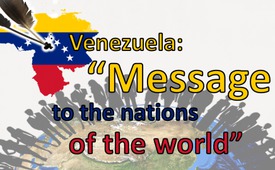 Venezuela: “Message to the nations of the world”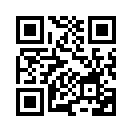 “The U.S. tightens up sanctions against Venezuela” mainstream media reported on August 25, 2017. The government of president Nicolás Maduro would conduct dictatorial, the elected parliament been deprived of power and the freedom of expression been suppressed, the White House in Washington declared. US President Donald Trump raised “military options” in face of the crisis in the South American country. 
Maduro recently had held elections for a Constituent Assembly loyal to the party line and thereby withdrew competences from the parliament dominated by the opposition. Our broadcast “Venezuela - why Western media speak of a dictatorship” reported on this.“The U.S. tightens up sanctions against Venezuela” mainstream media reported on August 25, 2017. The government of president Nicolás Maduro would conduct dictatorial, the elected parliament been deprived of power and the freedom of expression been suppressed, the White House in Washington declared. US President Donald Trump raised “military options” in face of the crisis in the South American country. 
Maduro recently had held elections for a Constituent Assembly loyal to the party line and thereby withdrew competences from the parliament dominated by the opposition. Our broadcast “Venezuela - why Western media speak of a dictatorship” reported on this.
In the context of a preparatory meeting for the world-wide congress “We are all Venezuela”, a “message to the peoples of the world” has now been drafted, entitled “Dialogue for the peace, the sovereignty and Bolivarian Democracy”.
It was signed by citizens from all over the world, from Chile to Cuba, from the USA to Russia, by members of social movements, civil rights movements, political parties, by academics as well as intellectuals. In the following, the content of the message will be presented in a slightly abridged form as countervoice to the coverage of Western media. The name “Bolivar”, mentioned several times, comes from the South American independence fighter Simón Bolívar who, at the beginning of the 19th century, pursued the goal of building a joint Latin America independent from Europe and the USA.

We denounce before humanity the international conspiracy led by the Government of Donald Trump against the people of the Bolivarian Republic of Venezuela, its Government and its legitimate authorities. 
The Government (Trump) wages a political, diplomatic, economic and media aggression, including the military option, to undermine Venezuelan democracy, to overthrow President Nicolas Maduro and to establish a government that serves the interests of Washington. The neocolonial restoration process in Venezuela seeks to deprive the Venezuelan people from its sovereignty and return to the global powers' control over the immense riches and resources of the country.
This conspiracy against a sovereign country, which openly violates international law, makes progress thanks to the full support of the great media transnational companies. 
Last April, a US financed political violence campaign began – through the Venezuelan opposition – and was presented to the world as civil and peaceful protests. This campaign of disinformation represented Venezuela as a dictatorship which violates human rights and drives the country into an alleged deep humanitarian crisis. 
Truth is that the only purpose of this campaign is to overthrow the legitimate government of Venezuela by spreading death, chaos and violence, following the style of the “Color Revolutions”. Since then, more than a hundred people have died and more than two thousand people have been wounded. The political violence promoted by Washington has caused significant material damage and suffering to the Venezuelan people. 
The latest manifestation of this plot is the discredit of the elections held on July 30th, in which eight millions of Venezuelans elected a National Constituent Assembly. Thanks to the National Constituent Assembly election, the Venezuelan people defeated violence in the streets and restored peace. From July 30th, a process of stabilization of civil and political life has begun through the participation of all the political parties in the next regional elections for governors to be held in October. 
Due to the latest threat of military force by Donald Trump and the financial blockade imposed on Venezuela, the supremacist government of Washington has intensified the conflict, and has publicly expressed its intention to “choke” the Venezuelan economy. 
We reject the escalating aggressions against Venezuela by the US administration. 
Venezuela is a nation that has been building people’s democracy in a peaceful manner for 18 years now. The Bolivarian democracy has returned the control of natural resources to the country, has redistributed wealth in favor of the working class and the humble sectors of society, and has guaranteed the social rights of all its population. 
Venezuela social achievements in the field of education, health care, social protection, social security universalization and indigenous communities’ rights have proven that it is possible to make democracy more democratic. Its eco-socialist approach challenges those who impose the plundering of common goods of humanity by transnational elites. 
Venezuela does not represent a threat to any country in the world. Since its independence, more than 200 years ago, it has never engaged in a military conflict, nor has it ever participated in wars or aggressions against other nations. 
For the peace-loving people and the peoples of the world, Venezuela is a beacon of hope. This hope is threatened today by the supremacist ideology of Washington. The US ruling elite has decided to block political dialogue in Venezuela and bring this country into a fratricidal conflict in order to justify this elite’s intervention plan. 
The world must stop Washington's madness. In the name of humanity, we demand that Donald Trump withdraw the threat of military aggression and repeal the economic sanctions and financial blockade against the Venezuelan people. 
For all the above reasons, we call on all respectable men and women, from all places, ideologies and beliefs, on those who dream of a world of justice and equality, to join the WORLD CONFERENCE: WE ARE ALL VENEZUELA. DIALOG FOR PEACE, SOVEREIGNTY AND BOLIVARIAN DEMOCRACY, to be held in Caracas (the capital of Venezuela), on September 16th and 17th, and from that date on, in various parts of the world. This day of global mobilization will bring together the solidarity of the peoples with the homeland of Simon Bolivar. 
(Simón Bolivar = South American fighter for independence). 
Venezuela is not alone. Today, we honor the brave Venezuelan people in their struggle for peace and dialog and in their defense of national dignity and sovereignty. 
Mahatma Gandhi said: “There is no way to peace, peace is the only way.” And Che Guevara, with his example of humanity, affirmed: “Solidarity is the tenderness of the peoples”. 
In view of the imperial threat and warmongering, let us say today in the words of the great poet Pablo Neruda, “our flag and our victory will be peace.”
“Peace for the twilights to come (...) peace for the city in the morning when bread wakes up...”
Peace so that Venezuela continues to illuminate the future.
Caracas, August 25th, 2017 

This "message to the peoples of the world" was signed by citizens, members of social movements, as well as various national movements from all over the world.

Preparatory meeting of the global congress "We all are Venezuela"
Manuel Bertoldi Movimiento Patria Grande, Argentinien
Tennyon Joseph, sozialer Aktivist, Barbados
Alfredo Rada, Koordinierung der sozialen Bewegungen und der Zivilgesellschaft, Bolivien
Joao Pedro Stadile, Movimiento de los Trabajadores Rurales Sin Tierra, Brasilien
Alejandro Navarro, Senator, Chile
Jorge Antonio Arias Díaz, Kommunistische Partei Kubas, Kuba
Diego García Pozo, Alianza País, Ecuador
William Camacaro, Círculos Bolivarianos de New York, USA
Claudia De la Cruz, Movimiento de los pobres, USA
Gregory Wilpert, Roberto García Ceballos, Jeanette Charles, Parnbana Bassett, Venezuela Analysis, USA
Gustavo Acosta, Frente Farabundo Martí para la Liberación Nacional, El Salvador
Cristian Rodríguez, Movimiento Francia Insumisa, Frankreich
Luciano Vasapollo, Universität La Sapienza von Rom, Italien
Gerardo Fernández Noroña, sozialer Aktivist, Mexiko
Lur Gil, Movimientos de juventudes, Baskenland
Hernando Cevallos, Movimiento tierra y libertad, Perú
Evgeny Pashentsev, Intellektueller, Russland
David Abdulah, sozialer Aktivist, Trinidad y Tobago
Sebastián Valdomir, Frente Amplio, Uruguay
Oscar Andrade, Plenario Intersindical de Trabajadores - Convención Nacional de Trabajadores, Uruguay
Red de Intelectuales en Defensa de la Humanidad
Articulación Continental de Movimientos Populares hacia el ALBA
Movimiento Internacional Juventud en Lucha
Lateinamerikanische Koordinatorin der Organisationen des Kongo
Vía Campesina – Brasilien
Frente Popular del Brasil
Soziale Bewegungen, Volksorganisationen und politische Parteien der Bolivarischen Revolutionfrom dd.Sources:http://www.zeit.de/politik/ausland/2017-08/nicolas-maduro-venezuela-sanktionen-usa

http://www.srf.ch/news/international/usa-verschaerfen-sanktionen-gegen-venezuela

https://amerika21.de/dokument/183921/weltkongress-alle-venezuela

http://www.gegenfrage.com/iran-venezuela-usa/


For the complete message go to the following link:

http://mppre.gob.ve/wp-content/uploads/sites/12/2017/08/Declaracion-Reunion-Preparatoria-VFinal28AGO-Eng.pdfThis may interest you as well:#Venezuela-en - www.kla.tv/Venezuela-enKla.TV – The other news ... free – independent – uncensored ...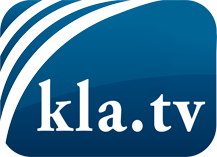 what the media should not keep silent about ...Little heard – by the people, for the people! ...regular News at www.kla.tv/enStay tuned – it’s worth it!Free subscription to our e-mail newsletter here: www.kla.tv/abo-enSecurity advice:Unfortunately countervoices are being censored and suppressed more and more. As long as we don't report according to the ideology and interests of the corporate media, we are constantly at risk, that pretexts will be found to shut down or harm Kla.TV.So join an internet-independent network today! Click here: www.kla.tv/vernetzung&lang=enLicence:    Creative Commons License with Attribution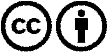 Spreading and reproducing is endorsed if Kla.TV if reference is made to source. No content may be presented out of context.
The use by state-funded institutions is prohibited without written permission from Kla.TV. Infraction will be legally prosecuted.